AULA 21 – SEMANA DE 12 A 16 DE JULHOLeia com atenção a apostila Aprende Brasil e faça o que se pede nas páginas citadas para cada disciplina:MATEMÁTICA: páginas 22, 23, 24 e 25;CIÊNCIAS: páginas 09, 10, 11, 12, 13 e 14;GEOGRAFIA: páginas 10, 11, 12 E 14._____________________________________________________________________________________PORTUGUÊS: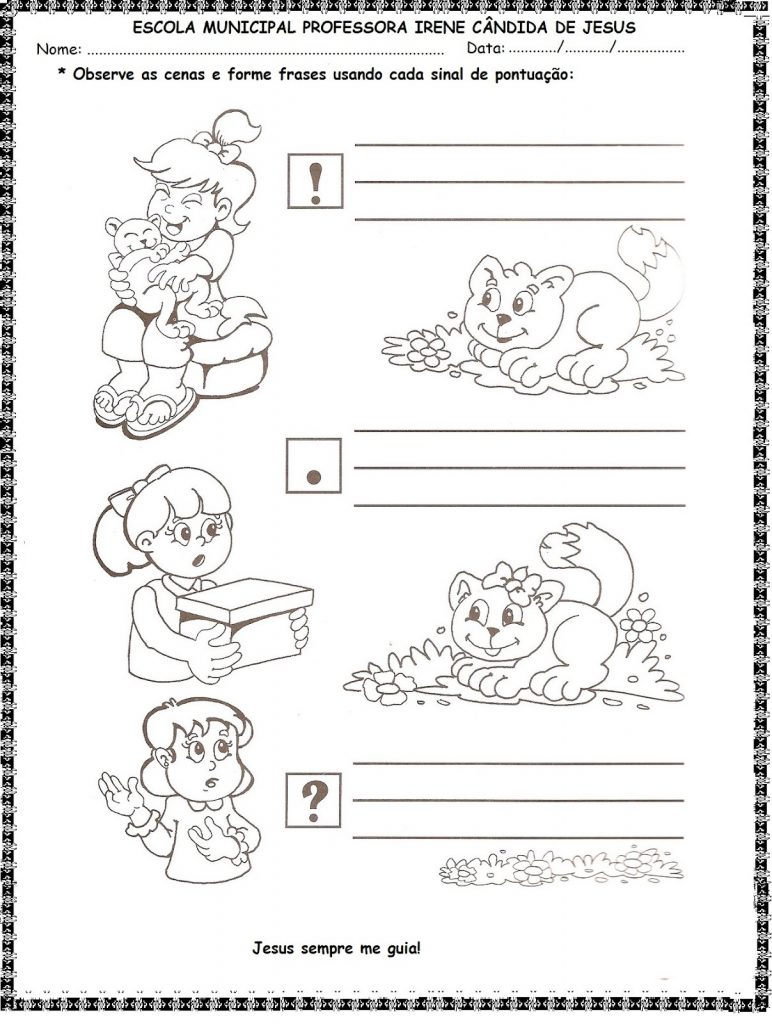 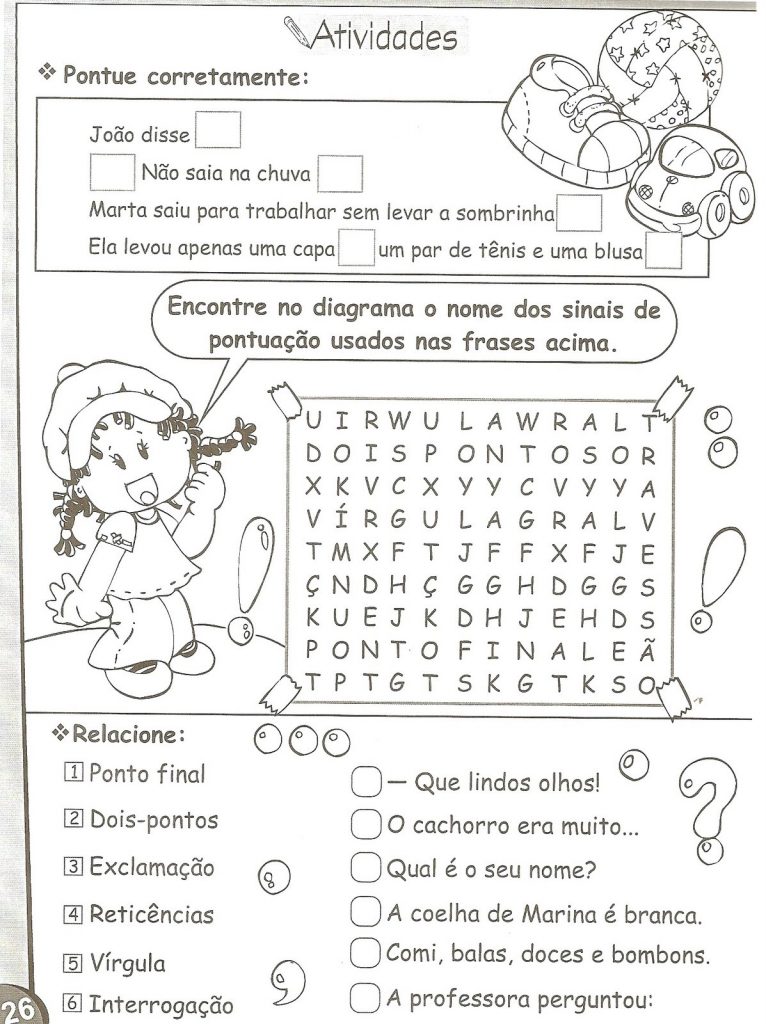 Escola Municipal de Educação Básica Augustinho Marcon.Catanduvas, 12 a 16 de julho de 2021.Diretora: Tatiana Bittencourt Menegat. Assessora Técnica Pedagógica: Maristela Apª. Borella Baraúna.Assessora Técnica Administrativa: Margarete Petter Dutra.Professora: Angela Marilha Garcia Miotto.Aluno(a):_______________________________________________4º Ano 01 e 02.